		Accord		Concernant l’adoption de Règlements techniques harmonisés de l’ONU applicables aux véhicules à roues et aux équipements et pièces susceptibles d’être montés ou utilisés sur les véhicules à roues 
et les conditions de reconnaissance réciproque des homologations délivrées conformément à ces Règlements*(Révision 3, comprenant les amendements entrés en vigueur le 14 septembre 2017)_______________		Additif 86 − Règlement ONU no 87		Révision 3 − Amendement 2Complément 18 à la version originale du Règlement − Date d’entrée en vigueur : 22 juin 2017		Prescriptions uniformes relatives à l’homologation des feux 
de circulation diurne pour véhicules à moteur	Le présent document est communiqué uniquement à titre d’information. Le texte authentique, juridiquement contraignant, est celui du document ECE/TRANS/WP.29/
2016/84.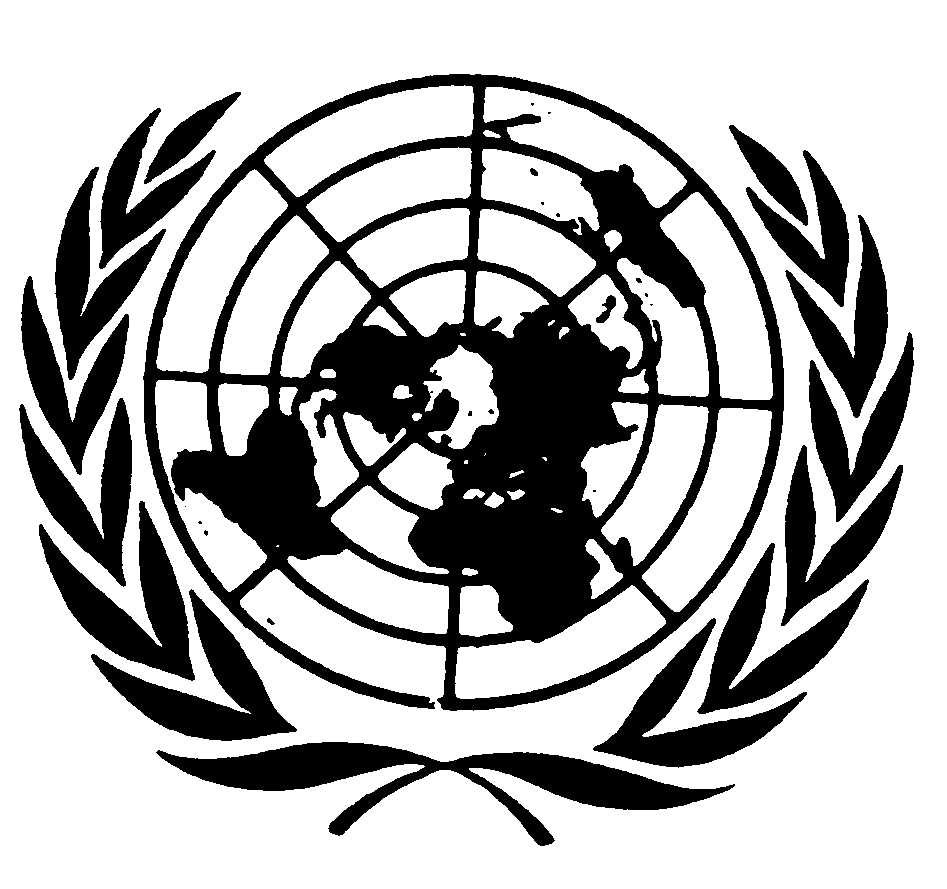 Paragraphe 7.4.2, modifier comme suit :« 7.4.2	En cas de défaillance de l’une quelconque des sources lumineuses équipant un feu simple comportant plusieurs sources lumineuses, l’une des dispositions ci-après s’applique :a)	L’intensité lumineuse mesurée aux points de répartition normale de la lumière définis à l’annexe 3 du présent Règlement doit équivaloir à au moins 80 % de la valeur minimale d’intensité requise ; oub)	L’intensité lumineuse mesurée sur l’axe de référence doit équivaloir à au moins 50 % de la valeur minimale d’intensité requise, à condition que la fiche de communication contienne une note précisant que le feu en question ne peut être utilisé que sur un véhicule équipé d’un témoin indiquant un défaut de fonctionnement. ».Annexe 1Point 9, modifier comme suit :« 9. 		Description sommaire :Par catégorie de feu : 	Nombre, catégorie et type de source(s) lumineuse(s)3 : 	Tension et puissance : 	Application d’un dispositif de régulation électronique des sources lumineuses :a)	Faisant partie du feu : oui/non2b)	Ne faisant pas partie du feu : oui/non2Tension d’entrée fournie par un dispositif de régulation électronique des sources lumineuses : 	Fabricant du dispositif de régulation électronique des sources lumineuses et numéro d’identification (lorsque le dispositif de régulation des sources lumineuses fait partie du feu sans être intégré au boîtier) : 	Le feu ne peut être utilisé que sur un véhicule équipé d’un témoin indiquant un défaut de fonctionnement : oui/non2 ______________	2 	Biffer la mention inutile. 	3 	Pour les feux de circulation diurne dont les sources lumineuses ne sont pas remplaçables, indiquer le nombre et la puissance totale des sources lumineuses utilisées. ». E/ECE/324/Rev.1/Add.86/Rev.3/Amend.2−E/ECE/TRANS/505/Rev.1/Add.86/Rev.3/Amend.2E/ECE/324/Rev.1/Add.86/Rev.3/Amend.2−E/ECE/TRANS/505/Rev.1/Add.86/Rev.3/Amend.228 avril 2020